Name: _____________________________________________________________ Date: ________________ Per: ______________Transformations ReviewAnswer each of the following questions. Be sure to show all necessary work. _____ 1) If  is the image of , under which transformation will the triangles not be congruent?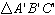 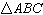 (1) reflection over the x-axis				(2) translation to the left 5 and down 4 (3) dilation centered at the origin with scale factor 2	(4) rotation of 270° counterclockwise about the origin_____ 2) A sequence of transformations maps rectangle ABCD onto rectangle A"B"C"D", as shown in the diagram below.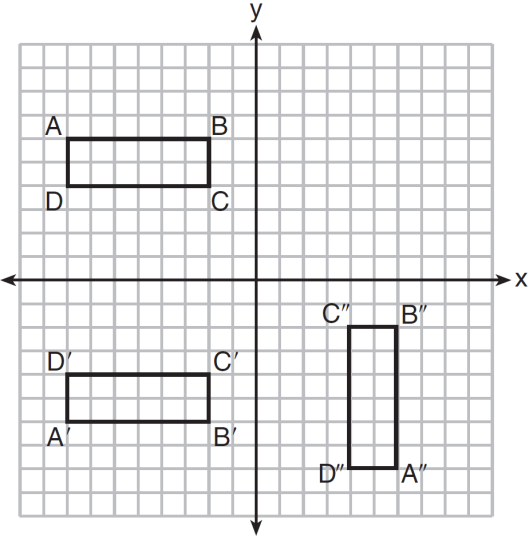 Which sequence of transformations maps ABCD onto A'B'C'D' and then maps A'B'C'D' onto A"B"C"D"?3) Reflect quadrilateral ABCD in the x axis, and then the y axis. Be sure to identify all of your coordinates.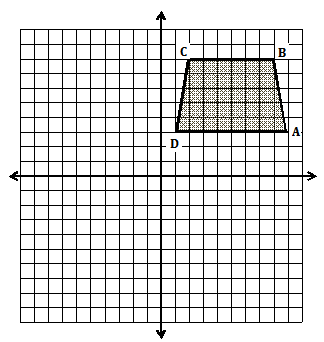 4) Triangle ABC has vertices with  Graph and label ∆ABC and ∆A’’B’’C’’, the image of ∆ABC after  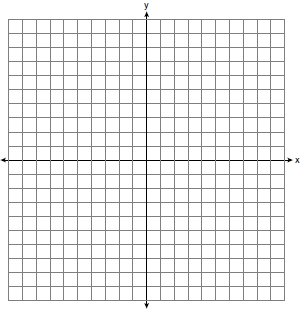 Precisely define each of the three rigid motion transformations identified below:  ____________________________________________________________________ ________________________________________________________________________________________________________________________________________Translate ∆EFG along , below. 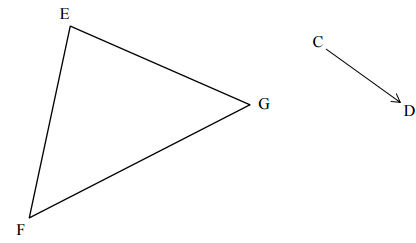 Rotate ∆ABC 60o about point P. 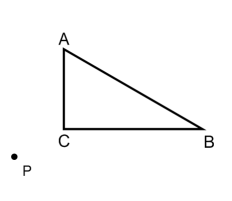 Find the center of rotation that mapped ∆ABC onto ∆A’B’C’ below: 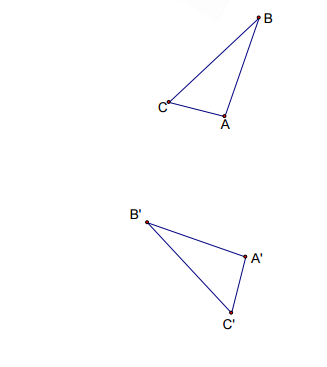 Sketch the image of PQRS after a translation of 3 units down and 2 units left. Be sure to sketch the vector of translation.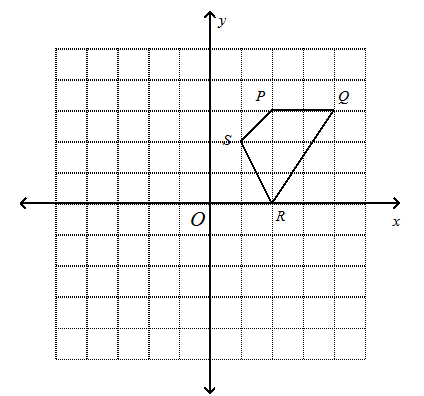 Determine the line of reflection of the pre-image and its image below: 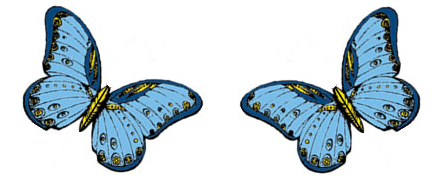 Identify the series of rigid motions that mapped ∆XYZ onto ∆X”Y”Z”. Be sure to use proper function notation. 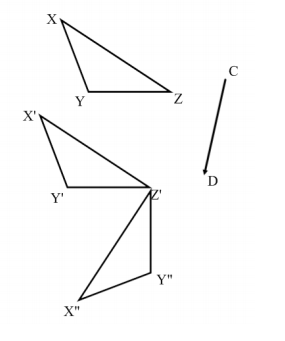 Perform the indicated operation(s) on ∆CAT below: 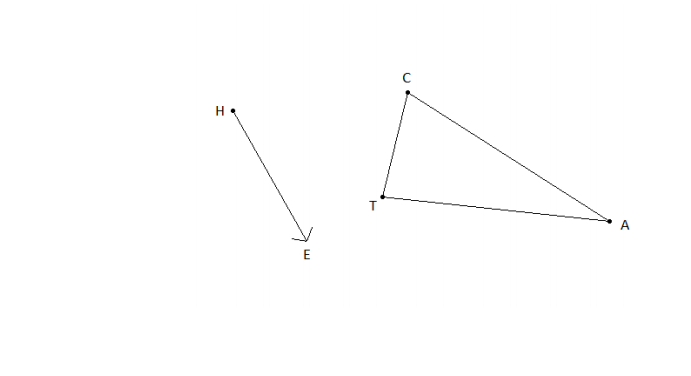 1)a reflection followed by a rotation2)a reflection followed by a translation3)a translation followed by a rotation4)a translation followed by a reflection